ИНФОРМАЦИЯо проведении семинара-практикума 	В соответствии с Концепцией обучения членов участковых избирательных комиссий и других участников избирательного процесса,      п. 2.1 плана основных мероприятий по повышению правовой культуры избирателей (участников референдума) и обучению организаторов выборов и референдумов в  Партизанском муниципальном районе  на 2016 год, утвержденного решением территориальной избирательной комиссии Партизанского района №  4/2 от 05.02.2016, 7 апреля 2016 года территориальной избирательной комиссией Партизанского района  проведен семинар-практикум на тему «Механизм финансирования деятельности участковой избирательной комиссии. Оформление первичных и итоговых финансовых документов».	В работе семинара-практикума приняли участие 25 человек -  председатели, заместители председателей и секретари участковых избирательных комиссий.В ходе семинара заместитель председателя территориальной избирательной комиссии   Партизанского района, ведущий  специалист-эксперт аппарата комиссии Ольга Владиславовна Цакун осветила теоретическую составляющую механизма финансирования деятельности участковой избирательной комиссии. Подробно остановившись на оформлении первичных и итоговых финансовых документов, она провела практикум по составлению итогового финансового отчета, используя подготовленный для этой цели  пакет документов.Обменявшись мнениями с участниками, организаторы еще раз убедились в том, что семинар - практикум наиболее эффективная форма коллективной работы как по осмыслению и систематизации знаний организаторов выборов, так и по формированию   умения самостоятельно   применять их на практике.В заключение семинара председатель территориальной избирательной комиссии Партизанского района Жанна Анатольевна Запорощенко ответила на вопросы участников.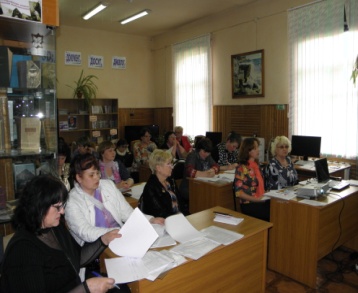 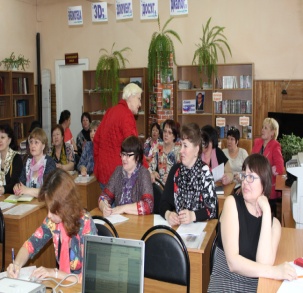 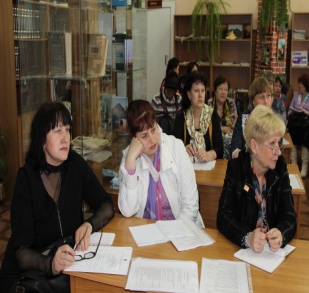 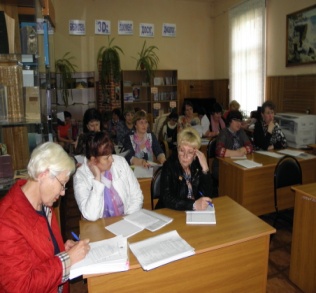 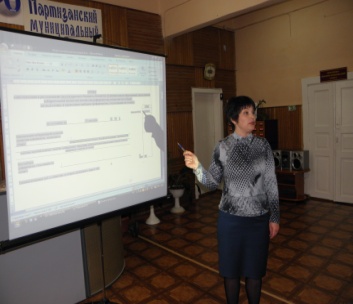 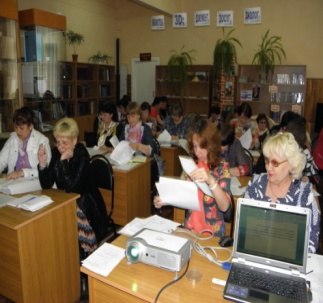 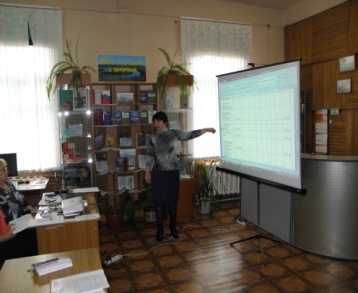 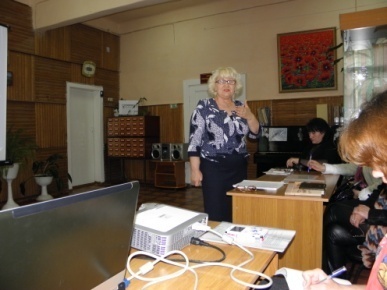 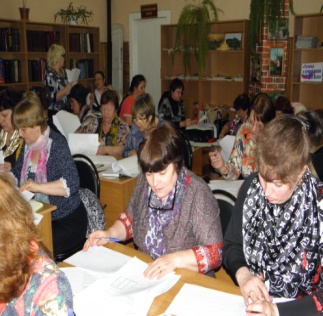 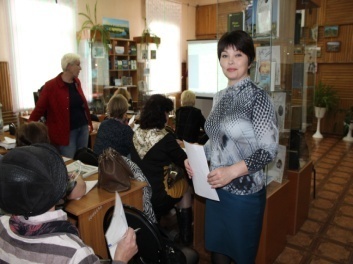 